COMPETENCE BASED ASSESMENTGRADE 1 YEAR 2020 (MONITORING LEARNERS PROGRESS)HYGIENE AND NUTRITION ACTIVITIES			TIME: 			NAME: 													We wash our ______________ before removing teeth. (hands, mouth)Sick people take ____________ to feel better. (water, medicine)Teeth that we remove are _____________ teeth. (milk, good)Use _____________ water to take medicine. (dirty, clean)We clean our bodies to remove _________ (soap, dirt)We use a ____________ to clean our nose. (sweater, handkerchief)Electricity can cause __________________ (electric shock, drowning)______________ can cause accidents in the kitchen. (Knife, Blanket)We should wash our hands _____________ visiting the toilet. (before, after)A hen gives us meat and _______________ (milk, egg)We should ____________ fruits before eating them. (cut, wash)______________ is good food for strong teeth. (sweet, Milk)Always brush your teeth ___________ meals. (before, after)A place where meat is sold is called ________________ (market, butchery)Name the pictures below._____________________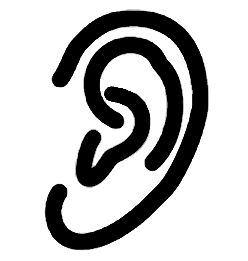 ____________________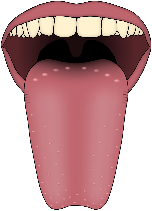 _________________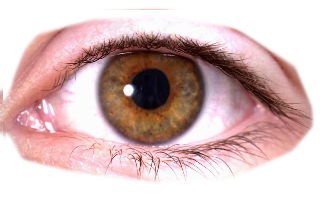 (tongue, ear, eye)Wash your hands before ____________(bathing, eating, playing)Vegetables are _______________ for health         (bad, good, sick)We eat to grow and _________________ (sleep, be healthy)Dirty hands may have ________________ (germs, cut, water)Too much sugar is ______________ for your health. (good, bad)Dirty fruits can make us _______________ (healthy, sick)We should always keep medicine in a _____________ cupboard. (closed, open)Draw a fruit found in your locality